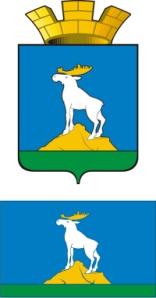 ГЛАВА  НИЖНЕСЕРГИНСКОГО ГОРОДСКОГО ПОСЕЛЕНИЯПОСТАНОВЛЕНИЕ08.11.2017     № 524г. Нижние Серги Об утверждении Реестра муниципальных программ, подлежащих реализации за счет средств бюджета Нижнесергинского городского поселения в 2018 году и плановом периоде 2019-2020 годовРуководствуясь Уставом Нижнесергинского городского поселения, Решением Думы  Нижнесергинского городского поселения от 26.06. 2014 №  80 «Об утверждении    Положения о бюджетном процессе в  Нижнесергинском городском поселении»                               ПОСТАНОВЛЯЮ:Утвердить Реестр муниципальных программ, подлежащих реализации за счет средств бюджета Нижнесергинского городского поселения в 2018 году и плановом периоде 2019-2020 годов (прилагается).Опубликовать настоящее постановление  путем размещения на официальном сайте Нижнесергинского городского поселения в сети «Интернет».Контроль за исполнением настоящего постановления  оставляю за собой.Глава  Нижнесергинскогогородского поселения                                                                               А.М. ЧекасинРеестрмуниципальных программ, подлежащих реализации за счет средствбюджета Нижнесергинского городского поселения в 2018  году и плановом периоде 2019-2020 годовУтвержден постановлением Нижнесергинского городского поселения  от 08.11.2017 № 524№п/пНаименование программыРеквизиты нормативного правового акта, направление деятельностиКод подразделаВсего рублейВсего рублейВсего рублей№п/пНаименование программыРеквизиты нормативного правового акта, направление деятельностиКод подраздела2018 год2019 год2020 год1.Муниципальная программа «Обеспечение жильем молодых семей на территории Нижнесергинского городского поселения» до 2020 годаУтверждена постановлением главы Нижнесергинского городского поселения от 28.07.15 № 262 ( с изменениями)1003608,0421,2468,02. Муниципальная программа  «Поддержка субъектов малого и среднего предпринимательства на территории Нижнесергинского городского поселения до 2022 года»Утверждена постановлением главы Нижнесергинского городского поселения от 26.09.17  № 451041210,010,010,03 .Муниципальная программа «Информирование населения о деятельности органов местного самоуправленияНижнесергинского городского поселения   в  2018-2022 годах»Утверждена постановлением  главы  Нижнесергинского городского поселения от 04.10.17 № 478  0204227,0236,0245,04.Муниципальная программа «Газификация Нижнесергинского городского поселения» на 2017-2019 годы»Утверждена  постановлением  главы Нижнесергинского городского поселения от 18.07.17 № 360 ( с изменениями)05021700,01700,005.Муниципальная программа «Программа комплексного развития транспортной инфраструктуры Нижнесергинского городского поселения на 2018-2020 годы»Утверждена  постановлением главы Нижнесергинского городского поселения от 03.10.17 № 476040969729,011132,011132,06.Муниципальная программа «Обеспечение безопасности жизнедеятельности населения Нижнесергинского городского поселения на 2017-2019 годы»Утверждена  постановлением главы Нижнесергинского городского поселения от 03.11.16  № 469( с изменениями)42045006.Муниципальная программа «Обеспечение безопасности жизнедеятельности населения Нижнесергинского городского поселения на 2017-2019 годы»Утверждена  постановлением главы Нижнесергинского городского поселения от 03.11.16  № 469( с изменениями)0309         22024006.Муниципальная программа «Обеспечение безопасности жизнедеятельности населения Нижнесергинского городского поселения на 2017-2019 годы»Утверждена  постановлением главы Нижнесергинского городского поселения от 03.11.16  № 469( с изменениями)0310   20021007.Муниципальная программа «Развитие муниципальной службы в администрации Нижнесергинского городского поселения в 2018- 2022 годах»Утверждена  постановлением главы Нижнесергинского городского поселения от 29.09.17 № 460                                                       0113710,0620,0630,08.Программа «Энергосбережение и повышение энергетической эффективности Нижнесергинского городского поселения до 2020 года»Утверждена постановлением главы Нижнесергинского городского  поселения от 14.08.15 №282 (с изменениями)050215148,07853,68187,79.Муниципальная программа  «Управление муниципальной собственностью на территории Нижнесергинского городского поселения на 2015-2020 годы» Утверждена постановлением главы Нижнесергинского городского поселения от 20.10.14 № 392( с изменениями)0412382,0400,0400,010Муниципальная программа  «Развитие сферы культуры в Нижнесергинском городском поселении   в  2016-2020 годах», в том числеУтверждена  постановлением главы Нижнесергинского городского поселения от 03.08.15  № 267 ( с изменениями)080130370,028810,028810,010подпрограмма«Развитие культуры в Нижнесергинском городском поселении в 2016-2020 годах» 080119610,019260,019260,010подпрограмма «Развитие библиотечного дела на территории Нижнесергинского городского поселения до 2020 года»08019550,09550,09550,010подпрограмма «Модернизация материально-технической базы учреждений культуры Нижнесергинского городского поселения»08011210,00011Муниципальная программа  «Развитие физической культуры и спорта на территории Нижнесергинского городского поселения   на 2016 - 2020 годы»Утверждена  постановлением главы  Нижнесергинского городского поселения от 16.10.15  № 381( с изменениями)11028600,08700,08800,012Муниципальная программа  «Предоставление региональной поддержки  молодым  семьям на улучшение  жилищных  условий на территории Нижнесергинского городского поселения до 2020 года»Утверждена  постановлением главы  Нижнесергинского городского поселения от 03.10.2016 № 471( с изменениями)1003200,0093,613муниципальная программа «Формирование современной городской среды на территории Нижнесергинского городского поселения на 2017 - 2022 годы»Утверждена постановлением главы Нижнесергинского городского поселения от 28.06.2017 № 333( с изменениями)05031000,01600,0800,014Муниципальная  программа  «Переселение граждан из аварийного жилищного фонда на 2018-2024 годы»Утверждена постановлением главы    Нижнесергинского городского поселения   от 16.08.17 № 3930501959,0959,0959,0Итого130063,062891,860535,3